Nowy energetyzujący konkurs!Firma Panasonic i marka Angry Birds łączą siły Zellik, 11 maja 2016 r. – W ramach przygotowań do europejskiej premiery filmu Angry Birds, która odbędzie się 11 maja, fani gry przymierzają brwi, pióra i dzioby postaci z filmu Angry Birds. Dlaczego? Ponieważ chcą wziąć udział w wyjątkowym konkursie na sobowtóra jednego z bohaterów filmu Angry Birds zorganizowanym przez firmę Panasonic. Aby wygrać jedną ze wspaniałych nagród związanych z filmem Angry Birds, uczestnicy muszą zrobić sobie zdjęcie w przebraniu jednego z bohaterów filmu. 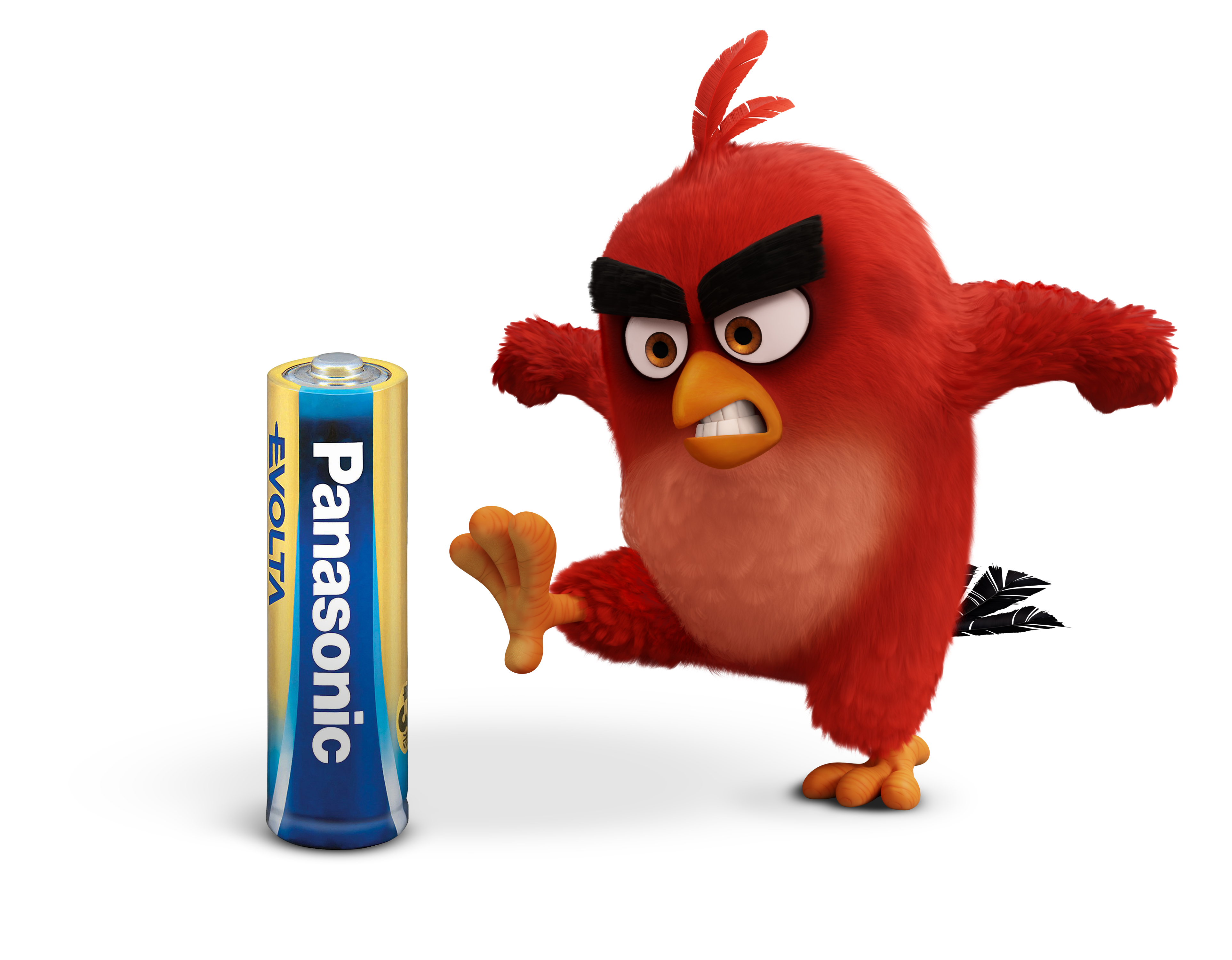 Od 11 maja 2016 r. fani gry Angry Birds będą mogli śledzić przygody swoich ulubionych bohaterów w kinach. Firma Panasonic wspólnie z marką Angry Birds zorganizowała ten wyjątkowy konkurs, aby umilić fanom czas oczekiwania na premierę filmu. Uczestnicy mogą stworzyć swoje własne przebranie lub pobrać brwi, dzioby i inne akcesoria ze strony internetowej konkursu, aby przemienić się w swojego ulubionego bohatera.Pierwszą nagrodą jest wycieczka do Chorwacji dla czteroosobowej rodziny. Do wygrania jest również wiele innych fantastycznych nagród związanych z filmem Angry Birds, w tym m.in. gumowe figurki Reda, Chucka i Bomba, zestawy do budowy i niszczenia Miasta Świń, a także stylowe słuchawki, okulary i torby z motywem z filmu Angry Birds. Więcej informacji można znaleźć pod adresem: https://angrybirds.panasonic-batteries.com/pl. Dodaj sobie energii z firmą Panasonic i marką Angry BirdsWspółpraca marek Panasonic i Angry Birds daje firmie możliwość znacznego zwiększenia świadomości konsumentów na temat jej szerokiej gamy zaawansowanych rozwiązań akumulatorowych. Podobizny głównych bohaterów filmu — Reda, Chucka i Bomba — pojawiają się na wszystkich materiałach sprzedażowych i opakowaniach wraz z mottem firmy Panasonic „Power your day” (Dodaj sobie energii). Obejrzyj filmy promocyjne z bohaterami filmu Angry Birds:Zastanawiasz się, dlaczego firma Panasonic Energy nawiązała współpracę z marką Angry Birds?Chcesz się dowiedzieć skąd szybki Chuck czerpie tyle energii?Dlaczego baterie firmy Panasonic pozwolą Ci osiągnąć więcej niż możesz sobie wyobrazić?W jaki sposób baterie firmy Panasonic zapewniają dodatkową moc?O Panasonic Energy Europe Panasonic Energy Europe ma siedzibę w Zellik, w pobliżu Brukseli w Belgii. Firma należy do koncernu Panasonic Corporation, międzynarodowego lidera wśród producentów sprzętu elektronicznego i elektrycznego. Dzięki dużemu i wieloletniemu doświadczeniu w dziedzinie elektroniki użytkowej firma Panasonic jest obecnie największym producentem baterii w Europie. Europejskie zakłady produkcyjne są ulokowane w Tessenderlo w Belgii i w Polsce w Gnieźnie. Każdego roku produkują nawet dwa miliardy baterii. Panasonic Energy Europe dostarcza „mobilną” energię do ponad 30 krajów w Europie. Zróżnicowana gama produktów firmy obejmuje m.in. akumulatory, ładowarki, baterie cynkowo-węglowe, alkaliczne oraz baterie specjalistyczne (cynkowo-powietrzne, litowe do aparatów fotograficznych, litowe guzikowe, alkaliczne mikro czy srebrowe). Szczegółowe informacje na stronie: www.panasonic-batteries.com.O firmie PanasonicPanasonic Corporation jest światowym liderem zajmującym się rozwojem i produkcją artykułów elektronicznych do różnorodnego prywatnego, komercyjnego i przemysłowego użytku. Panasonic posiadający swoją siedzibę w Osace (Japonia) na koniec roku obrachunkowego, przypadającego na 31 marca 2015 roku ogłosił, skonsolidowane przychody ze sprzedaży netto w wysokości około 57,28 miliardów euro. Panasonic jest zaangażowany w tworzenie lepszego życia i lepszego świata, stale przyczyniając się do rozwoju społeczeństwa i szczęścia ludzi na całym świecie. Bliższe informacje na temat firmy i marki Panasonic na stronie: www.panasonic.net.PRESS CONTACT
ARK CommunicationAnn-Sophie CardoenContent & PR ConsultantT +32 3 780 96 96ann-sophie@ark.bewww.ark.bePanasonic Energy Europe NVVicky RamanBrand Marketing ManagerT +32 2 467 84 35vicky.raman@eu.panasonic.comwww.panasonic-batteries.comARK CommunicationAnn VelgheContent & PR ManagerT +32 3 780 96 96ann@ark.bewww.ark.be